Настоящий муниципальный правовой акт разработан в целях приведения положений Устава муниципального образования «Ленский район» в соответствие с Федеральным законом от 6 октября 2003 года № 131-ФЗ «Об общих принципах организации местного самоуправления в Российской Федерации». Районный Совет депутатов муниципального образования «Ленский район»Р Е Ш И Л:Статья 1         Внести следующие изменения в Устав муниципального образования «Ленский район»:1.1. Статью 46 изложить в следующей редакции:«Статья 46. Порядок   официального     опубликования      муниципальных правовых актов1. Официальным опубликованием муниципального правового акта считается первая публикация его текста в газете «Бюллетень органов местного самоуправления Ленского района», в  газете «Ленский вестник» или в официальном сетевом издании (официальном сайте муниципального образования в информационно-телекоммуникационной сети «Интернет» (lenskrayon.ru)).Для официального опубликования (обнародования) муниципальных правовых актов также используется портал Министерства юстиции Российской Федерации «Нормативные правовые акты в Российской Федерации» в информационно-телекоммуникационной сети «Интернет» (http://pravo- minjust.ru, http://право-минюст.рф, регистрация в качестве сетевого издания: Эл № ФС77-72471 от 05.03.2018).В случае опубликования (размещения) полного текста муниципального правового акта на указанном портале объемные графические и табличные приложения к нему в печатном издании могут не приводиться.2.лМуниципальные  правовые  акты  публикуются в течение пяти рабочих дней со дня их принятия.3.оМуниципальные правовые акты, затрагивающие права, свободы и обязанности человека и гражданина подлежат официальному опубликованию в течение трех дней с момента подписания.4.оПостановлением главы района определяется лицо, ответственное за своевременность и достоверность опубликования муниципальных правовых актов. Указанное лицо обязано обеспечить доступность каждому жителю муниципальных правовых актов, содержащих положения, затрагивающие его права, свободы и обязанности.». Статья 2 Настоящий муниципальный правовой акт подлежит государственной регистрации  в Управлении Министерства юстиции Российской Федерации по Республике Саха (Якутия) в порядке, установленном Федеральным законом от 21.07.2005 № 97-ФЗ «О государственной регистрации уставов муниципальных образований».Статья 3 Настоящий муниципальный правовой акт подлежит официальному опубликованию (обнародованию) и вступает в силу  после официального опубликования (обнародования) после его государственной регистрации.И.о. главы                                                                                   Д.С. ФедюковичМУНИЦИПАЛЬНОЕ ОБРАЗОВАНИЕ«ЛЕНСКИЙ РАЙОН»РЕСПУБЛИКИ САХА (ЯКУТИЯ)РАЙОННЫЙ СОВЕТДЕПУТАТОВ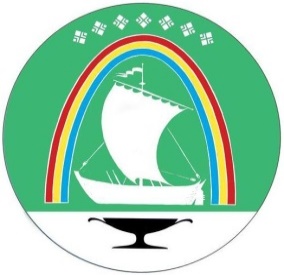 САХА РЕСПУБЛИКАТЫНЛЕНСКЭЙ ОРОЙУОНУНМУНИЦИПАЛЬНАЙ ТЭРИЛЛИИТЭОРОЙУОН ДЕПУТАТТАРЫН СЭБИЭТЭ            РЕШЕНИЕ             СЕССИИ            РЕШЕНИЕ             СЕССИИ             СЕССИЯ              БЫҺААРЫЫ             СЕССИЯ              БЫҺААРЫЫ               г. Ленск               г. Ленск           Ленскэй к           Ленскэй кот 03 июля  2019 г.№ 6-6от 03 июля  2019 г.№ 6-6от 03 июля  2019 г.№ 6-6от 03 июля  2019 г.№ 6-6           О внесении изменений в Устав       муниципального образования «Ленский район»                                              Республики Саха (Якутия)Председатель                                   Н.К. Сидоркина